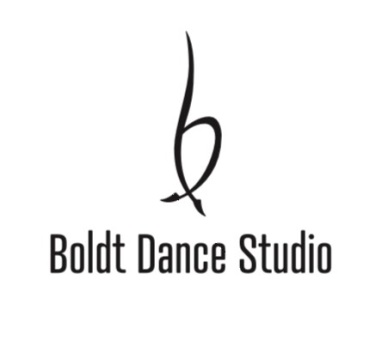 Registration 2020 - 2021
555 California Ave, Unit 9A
Tel: (613) 865-7840
boldtstudio@gmail.com
Student's Name: _______________________________________________________________________________Address: ______________________________________________________ City: ________________________________Postal Code: _________________ Student's Date of Birth: ___________________ Age at Registration: _______________Health Concerns/Allergies: ____________________________________________________________________________Parent Name (1): _____________________________ Parent's Contact Information (1): ______________________Primary Parent Email Address: ________________________________________________________________________
(please print clearly)Parent Name (2): _____________________________ Parent's Contact Information (2): ______________________
PAYMENT INFORMATIONTuition may be paid in a lump sum, OR in 9 monthly instalments due on the 1st of each month (Sept - May)I choose to make payments	____________ 	Monthly		______________ Lump Sum*Our preferred payment method is E-transfer*		*We are not accepting cash due to COVID*

I choose to make payments via:Post Dated Cheques ($25 NSF fee)E-transfer (boldtstudio@gmail.com) (password should be: “dance” or “dance1”)I understand that a late fee of 15% will be applied via invoice to all late payments after the 7th of each month _____________I understand that if a payment does not come after the 7th of the month, the student will not be allowed to continue 
classes until payment is received (including late fees) _______________I have read and agree to the above conditions set out by BOLDT Dance Studio Inc.Parent Signature: _________________________________________________               Date: ____________________CLASS REGISTRATIONTotal Tuition for 2020 – 2021: ___________________	Total Costume Fees: _______________________
(To be completed by owners)					(Due Feb 1/2020 if not combined with tuition)	
Do you wish your monthly payments to include costume fees:   	YES _________   NO _________


BOLDT STUDIO RULES AND EXPECTATIONS:Should it be deemed safe, parents are encouraged to watch their children from the viewing windows.  This is entirely up to local legislation and Public Health guidelines due to COVID. We ask that you do not enter the classroom during instructional times.  If you need something, please see the desk attendant for assistance.Clothing will be suitable dancewear, including the proper shoes and bodywear. See description of suitable dancewear on our website www.boldt.danceHair will be pulled back off the face, and neatly secured to ensure the dancer’s safety.Our studio is peanut free - please respect this when packing snacks for your children.Please read and initial the following:INITIALSSOCIAL MEDIA: I allow my child’s picture to be taken / used on social media for promotional purposes. REFUNDS/WITHDRAWALS/MISSED CLASSES: If a dancer chooses to withdraw from dance, 2 weeks notice must be given. If paying monthly and a dancer chooses to withdraw part way through a month, that month’s tuition is non-refundable. Refunds will not be provided for missed classes or for government mandated closures. Classes are over scheduled in order to accommodate for holidays, snow days, or cancelled classes due to unforeseen circumstances. Dancers with outstanding fees after the 7th of the month (when paying monthly) will not be permitted to continue with classes until fees are brought up to date. If a dancer wishes to withdraw from dance, please have a conversation with one of the owners.POTENTIAL ADDITIONAL COSTS: Tuition fees do not include: footwear/clothing/tights, recital costumes (fees will be added per class), recital tickets, choreography or competition fees (for competitive dancers only). Recital costume fees are due Feb 1. The costume fees will be sent on a separate invoice or can be included in your payment plan (at your request). Costumes are for the dancer to keep after their recital. DANCE RECITAL: The annual recital will take place in early June. All dancers are expected to participate in the recital unless we are notified otherwise. Any dancer with any outstanding fees as of May 7th will not be permitted to participate in the year end recital. All audience members, including parents must purchase a ticket to watch the recital. If dancers plan to watch the show after their performance, they also require a ticket (per Brockville Arts Centre’s policy). NEWS AND INFORMATION: BOLDT will update parents regularly via email and the BOLDT private Facebook Group. Please check both on a regular basis. Please notify us if your email address changes. CONCERNS:  If you have a concern please direct it to the BOLDT office managers (Ben & Joanna), who will assist you as best as possible. If you have concerns about your child's dance education, please choose to address it directly with those who can help, rather than with other parents. Please do not attempt to engage BOLDT teaching staff during class time as they are focused on the instruction of your child. Bullying will not be tolerated in any form.LIABILITY:
(a) Participating in any recreational or competitive activity has foreseeable and unforeseeable inherent risks, hazards, and dangers that no amount of care, caution or expertise can eliminate, including without limitation, the potential for serious bodily injury, permanent disability, paralysis, and loss of life. 
(b) The novel coronavirus, COVID-19, has been declared a worldwide pandemic by the World Health Organization and COVID-19 is extremely contagious. Boldt Dance Studio has put in place preventative measures to reduce the spread of COVID-19; however, Boldt cannot guarantee that dancers will not come in contact with, or be infected with COVID-19. Further, participating in the activities could increase a dancer's risk of contracting COVID-19.(c) Having been informed of the activities being conducted at BOLDT Dance Studio, I/we assume all risks and hazards due to these activities, and release from responsibility and agree to indemnify BOLDT Dance Studio staff and owners in the event of accident, injury or sickness (including COVID-19 and any other contagious disease).Class NameDay of WeekTime SlotCost________________________________       _________________________________               ________________ Signature of Parent/Guardian                         Signature of Owner                                                     Date